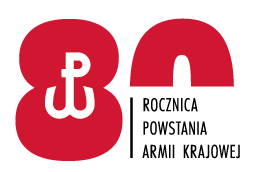   Gdynia, …..sierpnia 2022 r.      OGŁOSZENIE WYNIK POSTĘPOWANIASygnatura sprawy nr: 11/III/130/2022 	Zamawiający informuje, iż w postępowaniu o udzielenie zamówienia publicznego procedowanym w oparciu o Regulamin Zamawiającego dla zamówień klasycznych o wartości nie przekraczającej 130 tys. zł na Uregulowanie stanu formalnoprawnego instalacji powodujących emisję zanieczyszczeń 
do środowiska poprzez przeprowadzenie analizy wielkości i rodzaju emisji z: - parkowej stacji obsługi oraz magazynu farb i lakierów na terenie KPW Gdynia,- parkowej stacji obsługi w Wejherowie,- stacji paliw w Nieżychowicach,- stacji paliw w Redzikowie,oraz opracowanie dokumentacji i uzyskanie pozwolenia na emisję/zgłoszenie 
do właściwego organu ochrony środowiska, dokonał wyboru najkorzystniejszej  oferty tj.: Zakład Naukowo Badawczy ECO-HERA Tomasz KRYNICKIul. Kurczaba 12/8, 30-868 Krakówcena oferty =15.375,00 złZamawiający zastosował kryterium oceny ofert: cena oferty - 100 %Tabelaryczne zestawienie ofert:NrofertyNazwa WykonawcyZamawiający na realizację przeznaczył kwotę brutto (PLN)Cena oferty brutto    1.Zakład Naukowo Badawczy
ECO-HERATomasz KRYNICKIul. Kurczaba 12/830-868 Kraków44.280,00 zł15.375,00 zł    SZEF ZARZĄDU       płk Tomasz CZYREK